ZEIV-DAAN LIOUH TOV LORX WEIC FAAN SICDS 1821 (Cei siang. March 2023)HNANGV HAAIX ZOUX FAAN SIC SOUMeih dorh sou fungx bieqc benx electronic yiem naaiv DDS website: https://bit.ly/DDSAppealFormMeih corc haih dorh juangc fungx daaih wuov zeiv daan fiev fungx gan email bun taux AppealRequest@dds.ca.govMeih corc haih dorh juangc fungx daaih nyei zei-daan fiev nzoih liuz fungx gan zipv fienx dorngx bun taux 1215 O Street MS 8-20, Sacramento, CA 95814Meih corc haih fungx gan faekv bun taux 916-654-3641Meih horpc zuqc jien sin zoux sou fungx lorx weic faan sic bun hingh ziangh hoc. Ninh gouv benx yi hoc hnoi-nyieqc nzengc ziangh hoc.Daauh norm hnoi-nyieqc se funx yiem haaix zanc se gorngv meih oix nzipc jienv zipv tengx nzie weih ziux goux hnangv lox yiem njiec lorx weic faan sic bouc dauh: Meih nyei sou-gorn oix zuqc mbiuv bun DDS buatc a’fai duqv zipv sou-gorn taux buoz mv zaih jiex 30 hnoi yiem meih duqv zipv siou NOA aengx caux ndaangc ninh mbuo njiec buoz zoux gong wuov funx daaih.  Nzipc zipv jienv ih zanc nzie weih ziux goux jauv-louc yiem lorx weic faan sic bouc dauh ziangh hoc se heuc gorngv tengx nzie weih ziux goux yiem zuov muangx nyei bouc dauh.Da’nyeic norm hnoi-nyieqc liouh benx yietc zungv da’nyeic nyungc lorx weic faan sic jauv-louc. Se gorngv meih zoux sou lorx weic faan sic fungx bieqc yiem 31 mingh taux 60 hnoi dungh meih duqv zipv siou NOA, buatc yiem deic dauh gorn zangc dingc cuotv nyei waac a’lamh ziangx dungh meih nzipc jienv lorx weic faan sic bouc dauh. Zoux sou-gorn tov lorx weic faan sic se oix zuqc mbiuv bun DDS buatc a’fai duqv zipv sou-gorn taux buoz mv zaih jiex 60 hnoi dungh meih duqv zipv siou NOA funx daaih a’fai sou-fienx mbuox benx fiou fim waac. MINGH HAAIX JIOUH LORX MIENH TENGX NZIENzunc baav meih duqv zipv mienh tengx nzie zoux sou-tov lorx weic faan sic. Naaiv deix mienh se haih tengx nzie duqv:Meih nyei nanv gong dengv sic ziouv a’fai yiem deic dauh gong gorn zangc gong-mienh, se gorngv meih maaih waac tov taux ninh mbuo.Ninh mbuo bouc sengh zipv fu’loqc mienh (CRA) yiem njiec naaiv: (800) 390-7032 yiem California mbu’hnoi cuotv bung, a’fai (866) 833-6712 yiem California mbu’hnoi ndortv bung, a’faiLorx mangc ninh mbuo zipv fu’loqc mienh nyei doh leiz bouc sengh bun yiem deic dauh gorn zangc yiem naaiv: https://www.disabilityrightsca.org/what-we-do/programs/office-of-clients-rights-advocacy-ocra/ocra-staff-linksNaaiv Ombudsperson ze’weic gorn yiem naaiv (877) 658-9731 a’fai ombudsperson@dds.ca.gov. Se gorngv meih maaih mbuoz bieqc yiem ga’ganh gouv bun kou-gong gorn email sdp.ombudsperson@dds.ca.gov yaac duqv.Meih corc haih duqv zipv mienh tengx nzie yiem njiec ziux goux huov jaa gorn zangc: https://frcnca.org/get-connected/. Nzunc baav deic dauh gorn zangc corc haih tengx zaah lorx buonh deic nyei diez maac bouc sengh zuangx mienh a’fai zoux gong gorn zangc yiem langx dungh haih tengx nzie duqv meih wuov. Se gorngv meih yiem njiec naaiv Porterville ceiz gong-bou jauv-louc gorn zangc, Canyon Springs, a’fai STAR Home, meih corc haih zipv mienh corc haih tengx nzie weih yiem njiec saengv zangc kornsil ceiz wuaaic fangx mienh gorn zangc:Canyon Springs, Desert STAR, South STAR (760) 770-0651Porterville and Central STAR (559) 782-2431Domh ze'weic gorn zangc (408) 834-2458 https://scdd.ca.gov/clientsrightsadvocates/Naaiv zeiv lorx weic faan sic sou se liouh tengx naaiv laanh mienh oc:	* Oix zuqc dinh nzangc*MBUOZ	*Mienh fingz	*Cuotv seiz hnoi-nyieqc: 	Mbiuv bun zipv fu’loqc mienh mv zorpc doic (UCI), beiv taux maaih:*Deic zepv yiem haaix diuh cie-jauv mbuoz:	Biauv-zaengz nam mber:*Mungv:	*Nzipv:*Oix zuqc heuc meih zuqc sienv longc benx yietc diuh jauv-louc liouh borqv lorx doic.Daauh norm fonh nam mber:	Da’nyeic norm fonh nam mber:	Zipv email dorngx: Se gorngv benx fonh ndutv, meih jiex hnyouv oix zipv benx nzangc-fienx nyei?  Maiv	 Zeiz (Nzunc baav horpc zuqc waac-fienx gorn puix) *Naaiv zeiv faan sic sou se oix mbienh sic caux haaix norm deic dauh gorn zangc?*Meih qiemx zuqc longc faan waac mienh nyei?  Zeiz	 Maiv *Meih oix gorngv benx haaix fingz waac? *Lorx weic faan sic gong-bou jauv-louc se maaih buo nyungc. Nzunc baav longc yietc nyungc a’fai buo nyungc. Se gorngv daauh nyungc jauv-louc mv haih tengx caeqv nzaanz sic, meih corc haih longc ei zengc njiec wuov deix jauv-louc. Ginv longc dungh meih oix longc benx haaix hoc yiem ga’ndiev deix caeqv sic jauv-louc. Mbiuv bun jangx: Beiv taux meih ginv longc benx video yiem ga’ndiev wuov, meih oix zuqc dorh zipv email dorngx bun daaih. *Jiex daaih wuov meih duqv zipv jiex sou yiem caux deic dauh gorn zangc bun hiuv gorngv meih oix lorx weic faan sic nyei?Se gorngv zeiz, Se gorngv meih duqv zipv tih mengh fienx mbuox heuc njiec buoz zoux gong (NOA), meih duqv zipv mbuoqc ziez laaic?Meih sienx gorngv haih duqv nzipc ih zanc minc zinh tengx nzie weih jauv-louc nyei? Naaiv se heuc benx “tengx nzie weih ziux goux yiem zuov muangx nyei bouc dauh”.  Zeiz	 Maiv*Ninh mbuo yiem deic dauh gorn zangc cai mbuox heuc njiec buoz zoux naaiv diuc gong (zaah nzoih yietc zungv puix horpc wuov):  Ngaengc nzuih horpc bouc jauv-louc Zoi sou-gorn guangc Ngaengc nzuih yiem nzie weih jauv-louc Zanv nzie weih jauv-louc zoqc njiec Guangc nzie weih jauv-loucNinh mbuo cai mbuox yiem deic dauh gorn zangc njiec buoz zoux gong yiem haaix norm hnoi-nyieqc?  *Wueic haaix diuc cingx zoux naaiv zeiv sou lorx weic faan sic:Zoux sou-tov mienh nyei mbuoz (beiv taux naaiv laanh mienh zoux lorx weic faan sic wuov mv zeiz sic-ziouv)Mbuoz:	Fingz:	Caux naaiv laanh zoux sou lorx weicfaan sic nyei mienh hnangv haaix cien:Deic zepv yiem haaix diuh cie-jauv mbuoz:	Biauv-zaengz nam mber:Mungv:	Nzipv:Daauh norm fonh nam mber:	Da’nyeic norm norm fonh nam mber: 	Zipv email dorngx:Se gorngv benx fonh ndutv, meih jiex hnyouv oix zipv benx nzangc-fienx nyei?  Maiv	 Zeiz (Nzunc baav horpc zuqc waac-fienx gorn puix)Zoux sou-tov ziouv nyei mbuoz-louc:	Hnoi-nyieqc:Meih oix zuqc bieqc nzoih mbuoz-louc aengx caux hnoi-nyieqc yiem gu’nguaaic kungx deic wuov. Naaiv se oix zuqc longc batv njiec mbuoz-louc a’fai fungx benx electronic. Meih faaux mbuoqc bieqc nzoih nor, funx gorngv meih lorqc doih duqv bieqc nzoih mbuoz-louc fungx benx electronic mi’aqc.NQOI NZUIH CAI BENX BORNG BUOZ DIV GONG MIENHSe gorngv meih nqoi nzuih cai duqv maaih borng buoz div gong mienh nor fiev nzoih naaiv ginc sou oc.Yie se benx sic ziouv lorx weic faan sic, nqoi nzuih cai bun naaiv laanh mienh mingh div gong yie ziux goux naaiv baan faan sic jauv-louc:Mbuoz:	Fingz:	 Caux naaiv laanh zoux sou lorx weic faan sic nyei mienh hnangv haaix cien:Deic zepv yiem haaix diuh cie-jauv mbuoz:	Biauv-zaengz nam mber:Mungv:	Nzipv:Daauh norm fonh nam mber:	Da’nyeic norm norm fonh nam mber: 	Zipv email dorngx:Se gorngv benx fonh ndutv, meih jiex hnyouv oix zipv benx nzangc-fienx nyei? Maiv	 Zeiz (Nzunc baav horpc zuqc waac-fienx gorn puix)Naaiv laanh mienh njiec mbuoz-louc benx zoux sou lorx weic faan sic liouh bun:	Hnoi-nyieqc:Meih oix zuqc bieqc nzoih mbuoz-louc aengx caux hnoi-nyieqc yiem gu’nguaaic kungx deic wuov. Naaiv se oix zuqc longc batv njiec mbuoz-louc a’fai fungx benx electronic. Meih faaux mbuoqc bieqc nzoih nor, funx gorngv meih lorqc doih duqv bieqc nzoih mbuoz-louc fungx benx electronic mi’aqc.HNOI-NYIEQC/ZIANGH HOC MV KUNGXTov daaix luic faaux njiec bun mangc gorngv haaix norm hnoi-nyieqc aengx caux haaix hietv ziangh hoc yiem 90 hnoi bouc dauh dungh meih mv kungx wuov liuz cingx tengx dingc ziangh hoc liouh jaa-nziouv mv tong zuangx ca’laangh ndaangc, longc ba’ndongx-mienh corngh sic, a’fai dingc leiz wuov mv doiz zuqc naaic norm hnoi-nyieqc caux ziangh hoc:*Naaiv laanh mienh tengx fungx lorx weic faan sic sou bieqc,a’fai nqoi nzui cai benx borng buoz div gong mienh:	*Hnoi-nyieqc:Meih oix zuqc bieqc nzoih mbuoz-louc aengx caux hnoi-nyieqc yiem gu’nguaaic kungx deic wuov. Naaiv se oix zuqc longc batv njiec mbuoz-louc a’fai fungx benx electronic. Meih faaux mbuoqc bieqc nzoih nor, funx gorngv meih lorqc doih duqv bieqc nzoih mbuoz-louc fungx bieqc electronic mi’aqc.Ze’buonc leiz bouc meih yiem njiec lorx weic faan sic gong-bou nyei bouc dauh wuov se duqv juangc NOA bun daaih mi’aqc oc. Naaiv deix ze’buonc leiz bouc bun wuov corc maaih hietv yiem naaiv bun mangc: https://www.dds.ca.gov/wp-content/uploads/2023/03/Appeal-Rights-March-2023-Mien.pdf Naaiv deix “waac-fienx gorn liouh lorx weic faan sic” se longc gan QR code lorx longc a’fai borqv doic wuov. Ninh mbuo bun benx gorqv-zeic bun waac-fienx mbuox taux hnangv haaix zoux sou lorx weic faan sic jauv-louc.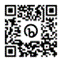 https://bit.ly/AppealsHome  Jaa-nziouv mv dorng zuangx ca’laanghMeih buangh caux deic dauh gorn zangc dengv sic ziouv a’fai haaix laanh mienh dungh ninh mbuo lorx bun wuov. Meih aengx caux deic dauh gorn zangc domh nzoih ca’laangh lorx jauv caeqv nzaanc sic.Yie oix longc benx jaa-nziouv ca’laangh zoux hnangv naaiv: Dorng hmien;  gan video; caux/fai  gorngv waac ganh fonh Ca’laangh lorx jauv kuinx waac Meih aengx caux deic dauh gorn zangc dengv sic ziouv mingh buangh ninh mbuo kuinx sic ba’ndongx-mienh. Naaiv laanh kuinx sic ba’ndongx-mienh se maiv waengc haaix bung. Naaiv laanh kuinx sic ba’ndongx-mienh se tengx meih aengx caux deic dauh gorn zangc domh nzoih ca’laangh lorx jauv caeqv nzaanc meih lorx weic faan sic wuov.Yie oix longc naaiv diuh jauv liouh ca’laangh caeqv nzaanz sic: Dorng hmien;  gan video; caux/fai  gorngv waac ganh fonh Dingc leizMeih gox sic sou se yiem caux ninh mbuo dingc leiz jien jaa ziux goux mi’aqc. Ninh mbuo corngh leiz jien jaa oix zuqc muangx longx meih nyei waac-fienx aengx caux yiem deic dauh gorn zangc waac nzoih nzengc. Ninh mbuo corngh leiz jien jaa oix zuqc tengx dorh meih nyei zien waac benx hnangv haaix daaih. Ninh mbuo corngh leiz jien jaa oix zuqc longc ziepc zuoqv laanh fim dingc baengh fim leiz aengx caux mv gaengh dorngh leiz tong hungh jaa. Ninh mbuo corngh leiz jien jaa cingx dingz bun-paaiv waac cuotv gorngv taux meih lorx weic faan sic wuov benx hnangv haaix.Yie oix longc benx dingc leiz jauv-louc hnangv naaiv: Dorng hmien;  gan video; caux/fai  gorngv waac ganh fonh